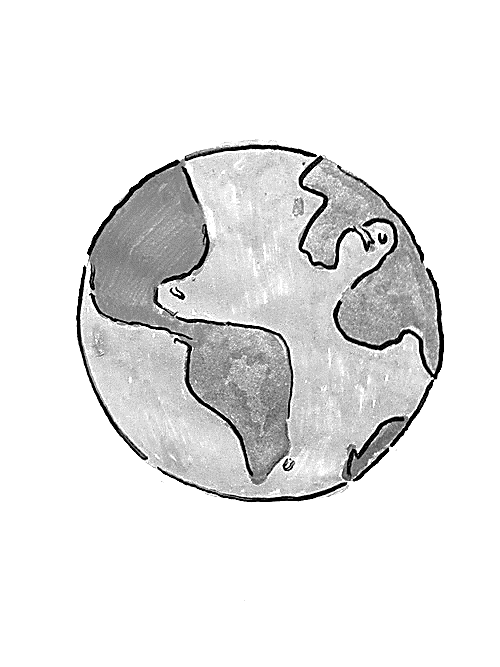 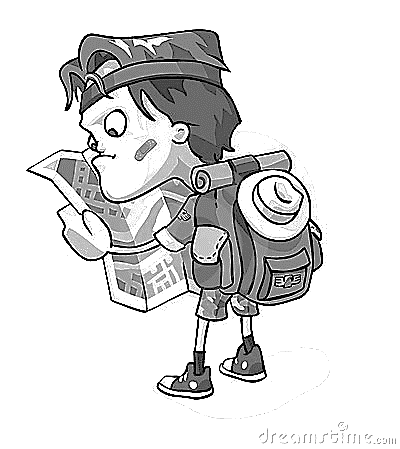 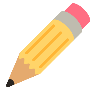          Instrucciones: Cada una de las clases que se presentan a continuación tiene la explicación del nuevo aprendizaje, para que el /la estudiante pueda desarrollar las actividades que se señalan.Se utilizará como recurso de trabajo el texto del estudiante.Como sugerencia: las actividades prográmelas para distintos días de la semana para que el estudiante no se recargue de tareas de una sola asignaturaClase 1: Activación y evaluación de conocimientos previos.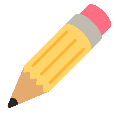               ACTIVIDAD: Responde las preguntas de la página 65 del TEXTO DEL ESTUDIANTE.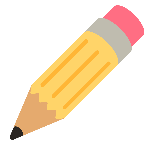    Escribo las respuestas con letra legible.Respuesta 1: _______________________________________________________________________Respuesta 2: _______________________________________________________________________
__________________________________________________________________________________Respuesta 3: _______________________________________________________________________
__________________________________________________________________________________               Actividad: Responde las siguientes preguntas para complementar con las anteriores.¿Qué paisajes de América se te hacen familiares a partir de la imagen? _________________________
___________________________________________________________________________________¿Qué lugares de los que se ven en la imagen te gustaría conocer? ¿Por qué? ____________________
___________________________________________________________________________________¿Qué paisajes de América crees que son similares a los que ofrece el territorio de Chile? ___________
___________________________________________________________________________________ACTIVIDAD: DESARROLLA EN EL TEXTO DEL ESTUDIANTE LA ACTIVIDAD DE LA PÁGINA 66.
PARA REALIZAR LA ACTIVIDAD 2 DE LA PÁGINA 67 APÓYATE LEYENDO LA INFORMACION COMPLEMETARIA. (TRABAJADO EL AÑO ANTERIOR) PARA RESPONDER LA ACTIVIDAD 3 SELECCIONA UNO DE LOS PAISAJES Y DESCRIBE CON EJEMPLOS CONCRETOS CÓMO LA SOCIEDAD SE ADAPTA AL ESPACIO GEOGRÁFICO POR MEDIO DE SUS VIVIENDAS, TRANSPORTES, TIPOS DE CULTIVOS, ENTRE OTROS. INFORMACION COMPLEMENTARIA PARA RESPONDER ACTIVIDAD DE LA PAGINA 67.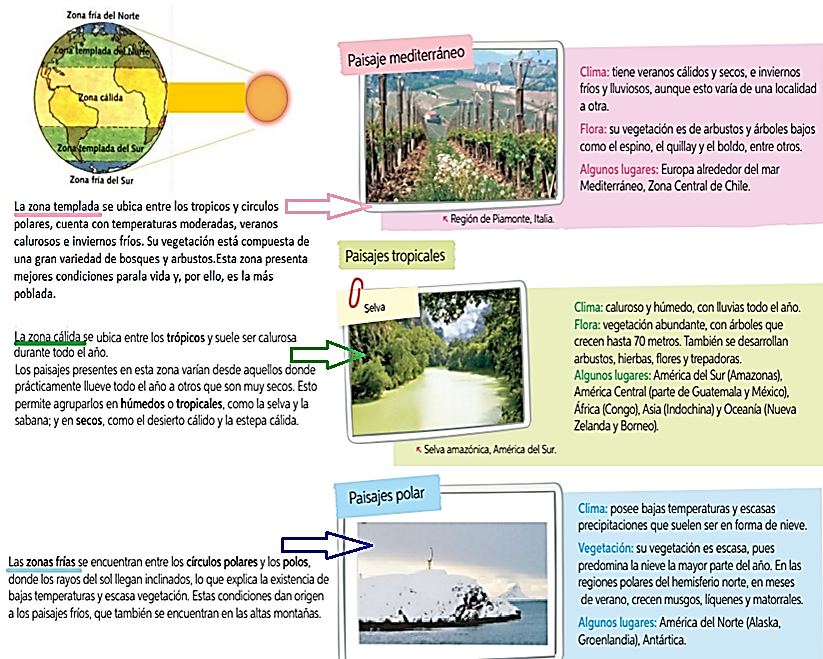 Clase 2: Leo e interpreto mapas.¿Qué es un mapa? Los mapas se definen como imágenes de la superficie de la Tierra y de distintos fenómenos que ocurren ella, hay diferentes tipos de mapas.Entre algunos, encontramos los siguientes tipos.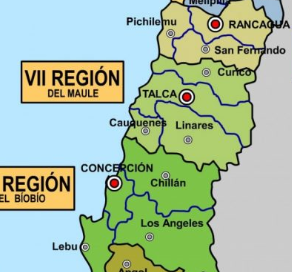 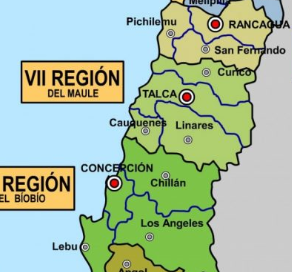 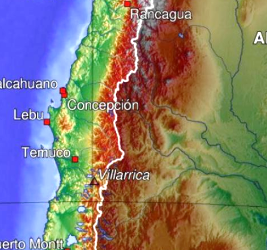 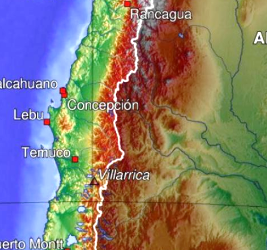 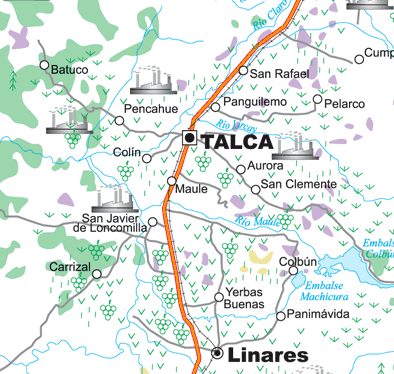 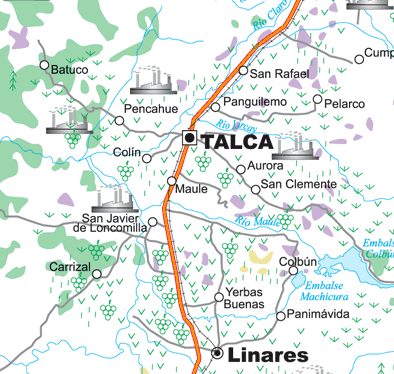 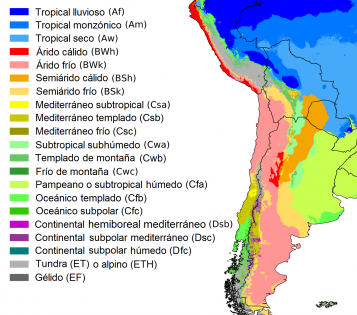 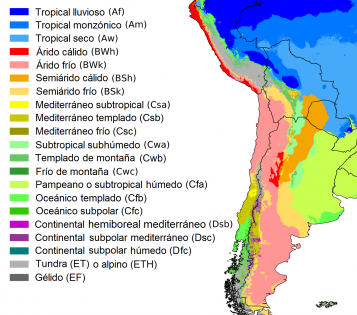 Cada mapa lleva consigo la siguiente información.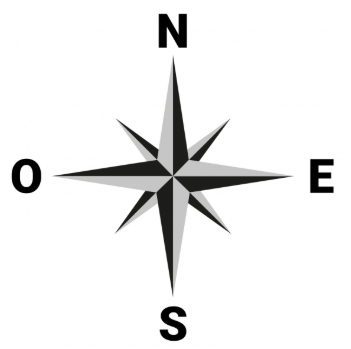 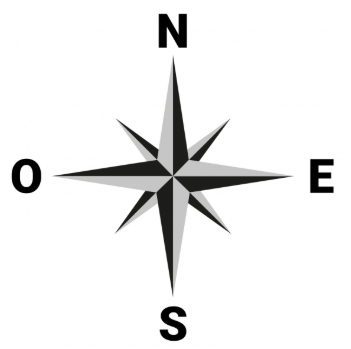 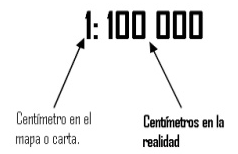 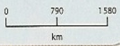 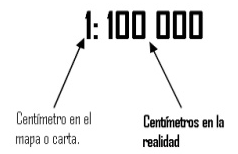 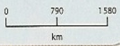 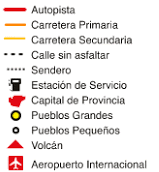 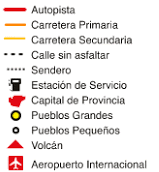 Clase 3: Distinguir paralelos y meridianos en un mapa o en un globo terráqueo, y reconocen las principales líneas de referencia de la Tierra.Líneas de referencia       
          ACTIVIDAD: Lee el siguiente texto y completa los datos en el planisferio a continuación.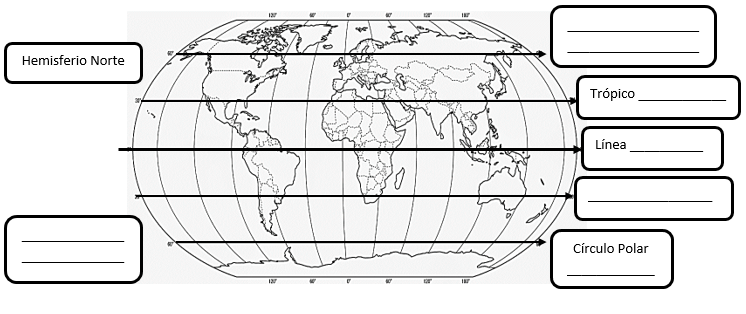              ACTIVIDAD: Lee el siguiente texto, subraya y representa dibujando un globo terráqueo los elementos presentes en la lectura. 	Clase 4: Aplicar lo aprendido.	              ACTIVIDAD: Observa el planisferio y realiza las siguientes actividades. 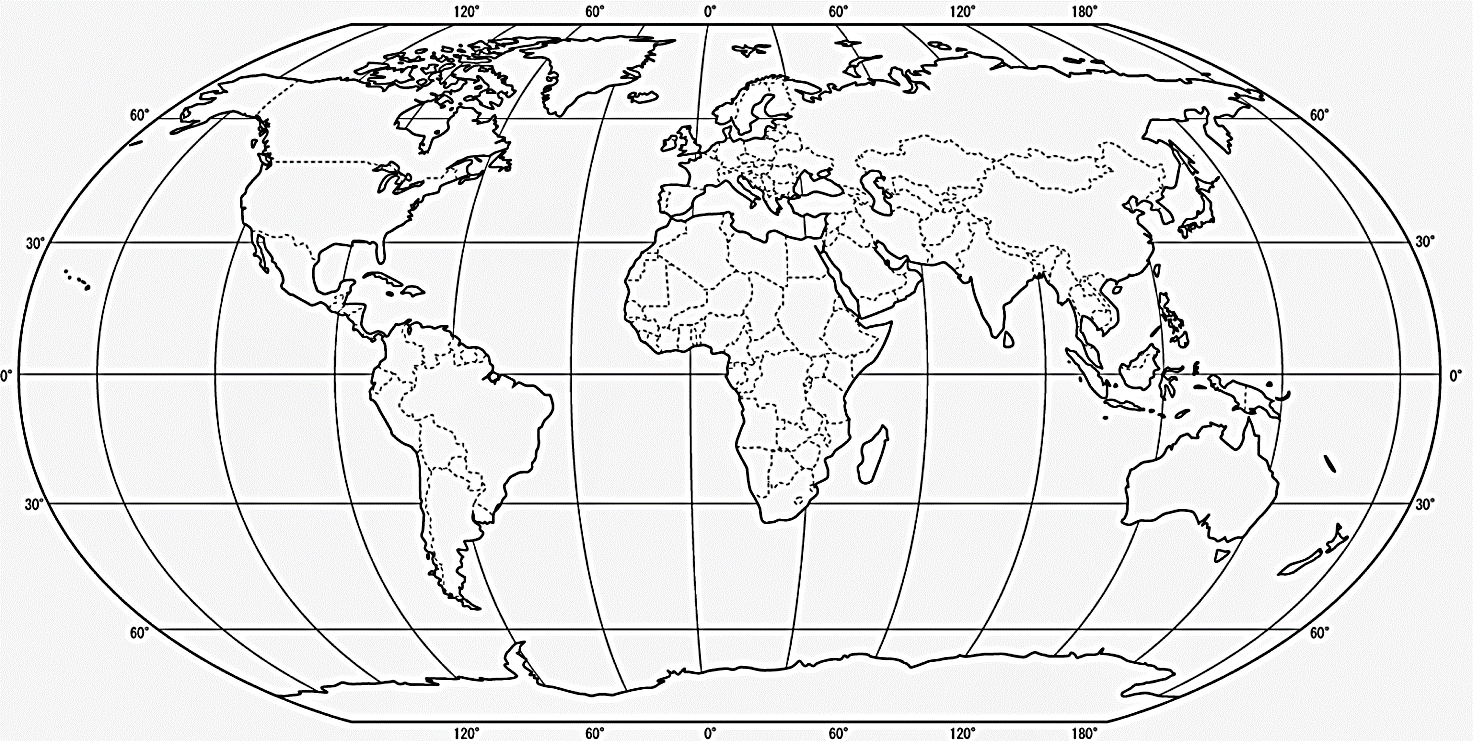 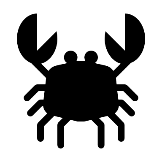 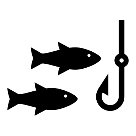 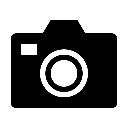 A.  Completa en el planisferio con el nombre de los continentes en los espacios asignados. B.  Destaca en el planisferio las siguientes líneas con los colores sugeridos. C. Identificar la ubicación de los siguientes las figuras que se encuentran dentro del planisferio utilizando las líneas imaginarias y los puntos cardinales.CLASE 1CLASE 2CLASE 3CLASE 4-Activación de conocimientos.-Leer e interpretar un mapa.Distinguir paralelos y meridianos en un mapa o en un globo terráqueo, y reconocen las principales líneas de referencia de la Tierra.Actividad de aplicación.Línea ImaginariaColorLínea del Ecuador RojaLínea de GreenwichAmarilloTrópico de Cáncer VerdeTrópico de CapricornioNaranjoCírculo Polar ÁrticoAzulCirculo Polar Antártico CelesteFigurasUbicación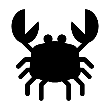 Ejemplo: El cangrejo esta al Norte de la línea del Ecuador y al Oeste de la Línea de Greenwich 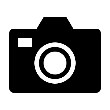 ----------------------------------------------------------------------------------------------------------------------------------------------------------------------------------------------------------------------------------------------------------------------------------------------------------------------------------------------------------------------------------------------------------------------------------------